Resoluciones #109 - #118Resoluciones #109 - #118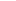 